Exploring Financial Identity through Social Sciences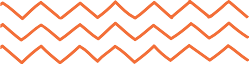 Understanding financial identityFinancial identity is the values, knowledge, skills, and behaviours that shape how people build financially healthy livesAbout this resourceThis resource supports learners to understand what impacts on financial wellbeing. View the Level 4 and 5 achievement objectives related to this learning experience here. 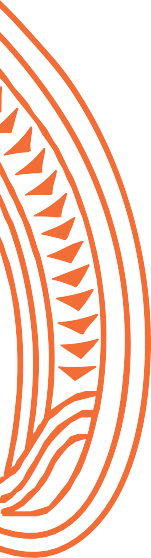 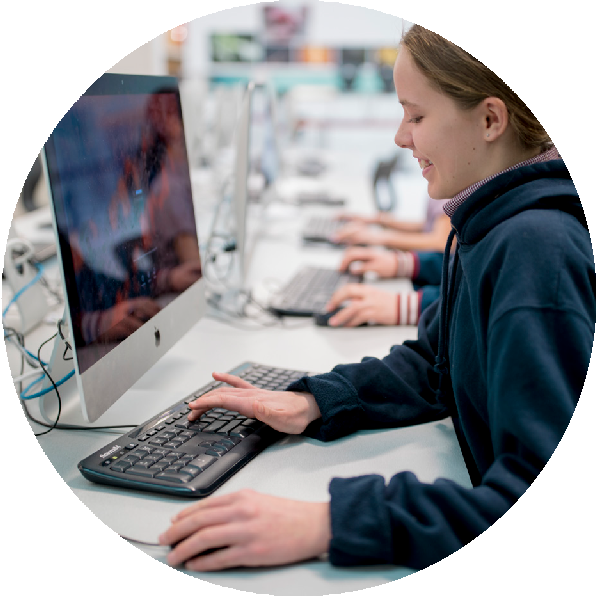 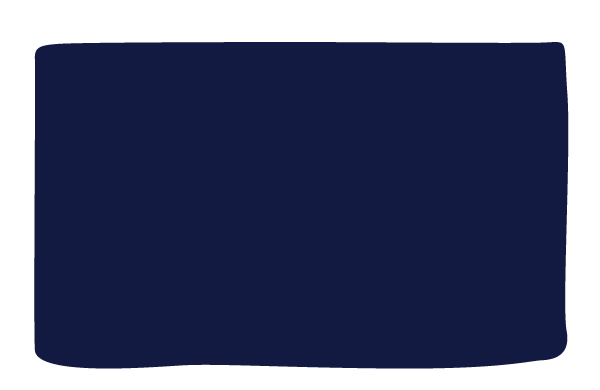 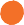 SOLO taxonomyThe learning experiences in this resource are aligned to SOLO Taxonomy to ensure cohesiveness, constructive alignment and cognitive stretch for all learners. This gives                    you choices throughout the learning process.Sorted themes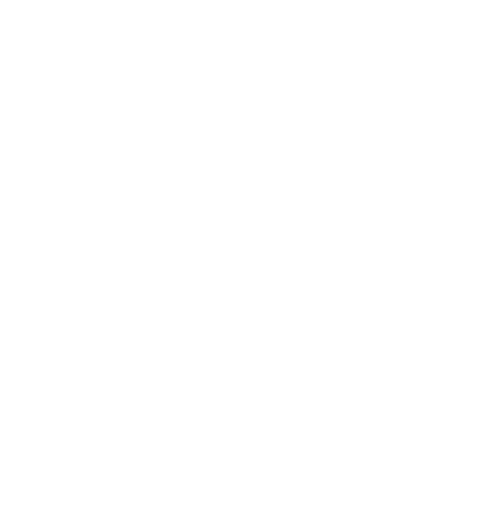 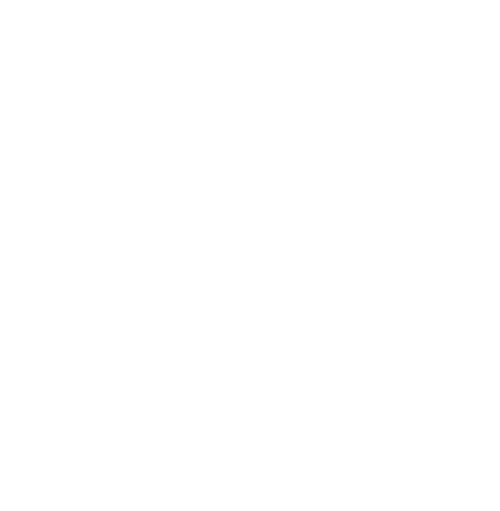 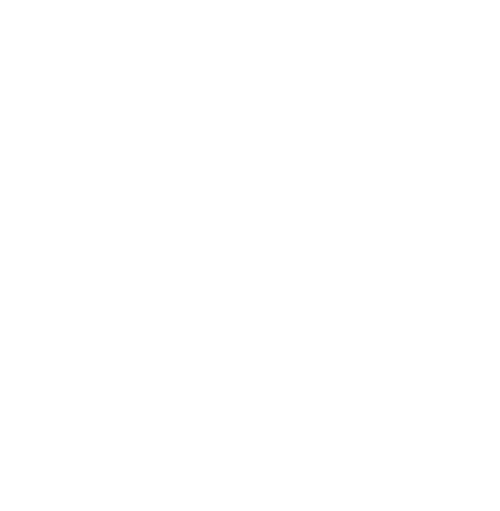 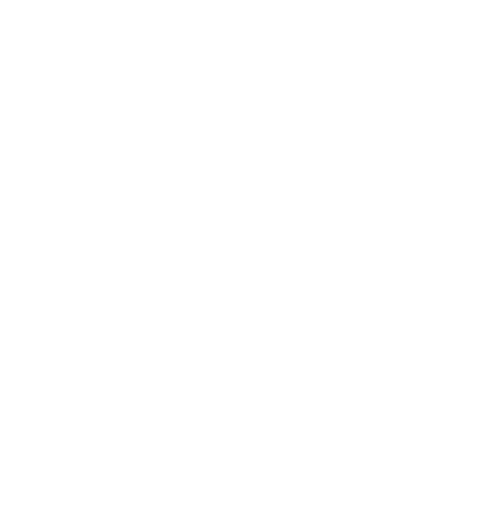 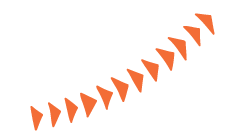    Learning experiences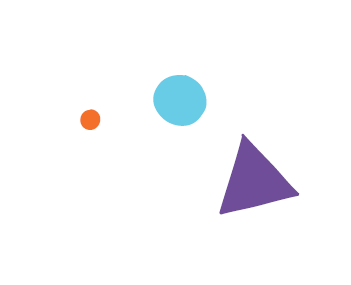             Need it/Know it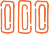           Think It/Link it 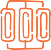           Extend it/Defend it 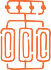 Make connections to what you aready know. This is the starting point for new learning.Link your ideas and make connections to build new knowledge and understandings. Learn about the perspective and insights of others.Extend your learning by applying it to new contexts. Find evidence, validate sources, summarise your thinking and present your findings to clarify.    Need it/Know it      Think it/Link it      Extend it/Defend it Make connections to what you already know. This is the starting point for new learning about your financial identity.Identify the values, attitudes, behaviours and skills that shape your money/moni choices.Describe your first memory of money/moni. Take the Sorted money personality test.List ways that a teenager can save money/moni.Describe what short-, medium-, and long-term goals/whāinga paetae are.Read these resources on setting goals/whāinga paetae, the setting financial goals infographic and the PowerPoint on setting financial goals/whāinga paetae.Read these budgeting/tahua resources: managing my money infographic and the PowerPoint on budgeting/tahua.Define the following terms:kohafa'alavelavetithingremittancescharitable givingWatch Culture Is a Beautiful Thing. Discuss ways that culture shapes Tala’s money/moni choices.Discuss the meaning of this whakataukī and how it relates to well-being:Ehara taku toa i te toa takitahi, he toa takitini.Success is not the work of one, it is the work of many. Link your ideas and make connections to build new knowledge and understandings about your financial identity. Learn about the perspectives and insights of others.Explain factors have shaped your values, attitudes, behaviours, and skills regarding money/moni. Share this information with five classmates. Identify common factors that shape people’s money/moni choices.Complete this supermarket shop activity.Take the Sorted money personality test. Analyse the strengths and weaknesses of your money personality. Explain why you have classified them this way.Invite a financial expert from your iwi, hapū, whānau or community to talk to the class virtually or in person. Before the talk, prepare five questions about goal setting/whāinga paetae, managing money/moni, saving/te whakaputu, or managing debt/nama. Interview a person from a different cultural background about their values and beliefs related to money/moni. Prepare questions beforehand and record the interview. Reflect on who and what have shaped your own attitudes to money/moni and include this in the recording.Read this newspaper article about the relationship between Māori identity and money/moni. Discuss the concept of collective wealth. Compare financial well-being as an individual with financial well-being shared by a group.Read this article on community finance. Explain the benefits of this service. Explain how plans for managing or saving/te whakaputu your money/moni help individuals, whānau, organisations, and governments to reach their goals/whāinga paetae. Explore some collective approaches to saving/ie whakaputu, such as this iwi run savings scheme. Investigate whether there are any similar schemes in your community.Research and explain the concept of either tithing or giving to charity. Explain how giving money/moni to organisations benefits communities in New Zealand. Read Why my generation struggles with this loving Samoan tradition. Create a Plus Minus Interesting (PMI) table that shows different points of views on fa'alavelave. Investigate the cultural practice of sending money/moni to families overseas and explain its value to communities here and overseas.Extend your learning by applying it to new contexts. Find evidence, validate sources, and summarise your thinking. Present your findings to clarify your financial identity.Reflect on what has shaped your attitudes to money/moni, including who you are, where you live, key people in your life, and your community. Create an infographic showing your financial identity.Create a visual representation of your financial heritage (your past), your financial present, and your financial future, including what you would like to do for future generations.Create a class Padlet and invite teachers, whānau and the school community to join. Encourage participants to ask questions about finances, with a particular focus on debt/nama, savings/te whakaputu, financial goal setting/whāinga paetae and managing money/moni. Create a roster with small groups of students taking turns to research and respond to questions. Check that your answers are correct using the Sorted website and the Sorted tools, Powerpoint presentations and infographics that come with this resource. Evaluate what it means to live a wealthy life. Use Tinkercad to create a digital kete. Add taonga that represent your interpretation of a wealthy life. Put related words, pictures, headlines, or photos in the kete.Investigate Māori businesses and initiatives in your community. Research how values and traditions of te ao Māori shape the way these businesses manage their money/moni, including the ways they work to support future generations. Create a resource that explains the purpose and value of practices such as koha, Christmas gift-giving, tithing, giving money/moni as a gift, and fa'alavelave.Watch Culture Is a Beautiful Thing. Suggest ways for Tala to manage her personal, family and community commitments. Include advice about saving/te whakaputu, debt/nama and managing money/moni. Remember to respect cultural traditions and personal choices.